How to Generate the Payroll Sweep ReportGo to Report Center and Saved Reports: search for payroll sweep report and click on load.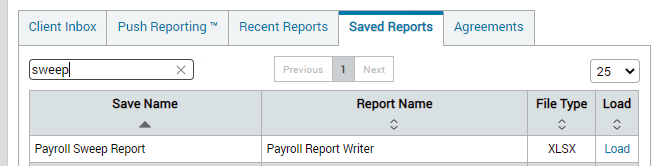 In the highlighted fields, enter the pay date, then click on generate report.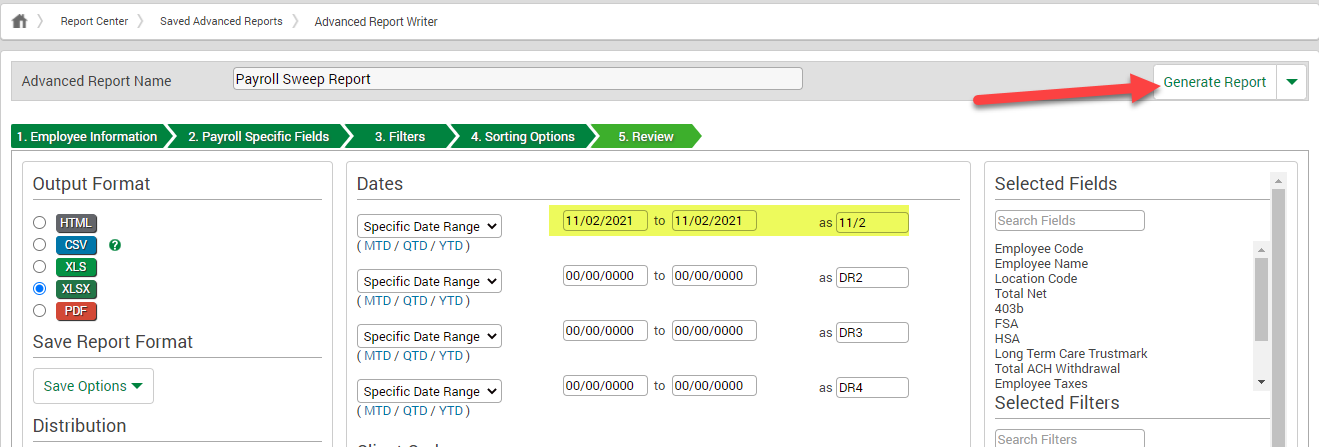 